2020年世界自殺防治日「同心協力防自殺」海報設計徵902宋妮嬡 人氣獎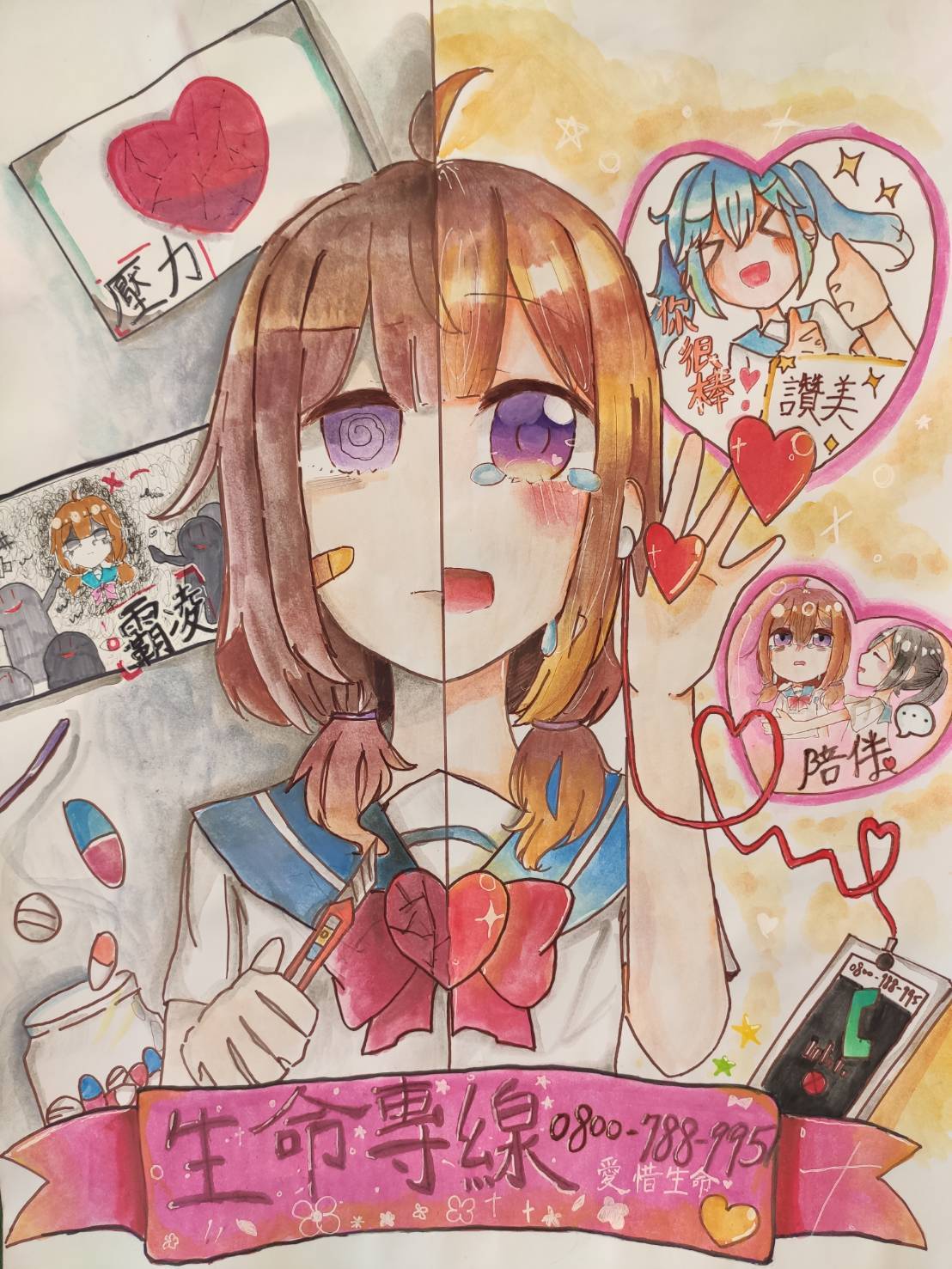 